В целях реализации статей 36.1 и 36.2 Основ законодательства Российской Федерации о культуре (утв. ВС РФ от 09.10.1992 N 3612-1), руководствуясь распоряжением  Министерства культуры Российской Федерации от 18 декабря 2020 № Р-1681 «О методических рекомендациях по организации и проведению независимой оценки качества условий оказания услуг организациями в сфере культуры», на основании результатов проведения независимой оценки качества условий оказания услуг муниципальными учреждениями культуры города Сосновоборска, руководствуясь ст. 26, 28 Устава города Сосновоборска Красноярского края,ПОСТАНОВЛЯЮУтвердить планы по устранению недостатков, выявленных в ходе независимой оценки качества условий оказания услуг муниципальными учреждениями культуры города Сосновоборска на 2024 год:Муниципального автономного учреждения культуры Библиотечно-музейный комплекс г. Сосновоборска согласно приложению № 1 к настоящему постановлению;Муниципального автономного учреждения культуры Городской Дом культуры «Мечта» г. Сосновоборска согласно приложению № 2 к настоящему постановлению;Муниципального автономного учреждения культуры «Центр досуга» г. Сосновоборска согласно приложению № 3 к настоящему постановлению. Разместить постановление на официальном сайте администрации города Сосновоборска.Контроль за исполнением постановления возложить на заместителя Главы города по социальным вопросам (О.В. Корскова).И.о. Главы города Сосновоборска                                                                   Д.В. ИвановПриложение 1к постановлению администрации города от 26.03.2024 № 449План по устранению недостатков, выявленных в ходе независимой оценки качества условий оказания услугМАУК БМК на 2024 годПриложение 2к постановлению администрации города от 26.03.2024 № 449План по устранению недостатков, выявленных в ходе независимой оценки качества условий оказания услугМАУК ГДК «Мечта» на 2024 годПриложение 3к постановлению администрации города от 26.03.2024 № 449План по устранению недостатков, выявленных в ходе независимой оценки качества условий оказания услугЦентра досуга г. Сосновоборска на 2024 год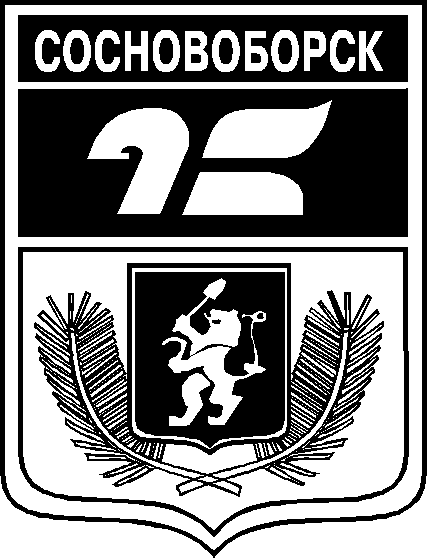 АДМИНИСТРАЦИЯ ГОРОДА СОСНОВОБОРСКАПОСТАНОВЛЕНИЕ26 марта 2024                                                                                                                         №449АДМИНИСТРАЦИЯ ГОРОДА СОСНОВОБОРСКАПОСТАНОВЛЕНИЕ26 марта 2024                                                                                                                         №449Об утверждении планов по устранению недостатков, выявленных в ходе независимой оценки качества условий оказания услуг муниципальными учреждениями культуры города СосновоборскаОб утверждении планов по устранению недостатков, выявленных в ходе независимой оценки качества условий оказания услуг муниципальными учреждениями культуры города СосновоборскаНедостаток, выявленный в ходе независимой оценки качества условий оказания услуг учреждениемНаименование мероприятия по устранению недостатков, выявленных в ходе независимой оценки качества условий оказания услуг учреждениемПлановый срок реализации мероприятия Ответственный исполнительСведения о ходе реализации мероприятияСведения о ходе реализации мероприятияНедостаток, выявленный в ходе независимой оценки качества условий оказания услуг учреждениемНаименование мероприятия по устранению недостатков, выявленных в ходе независимой оценки качества условий оказания услуг учреждениемПлановый срок реализации мероприятия Ответственный исполнительРеализованные меры по устранению выявленных недостатковФактический срок реализации Отсутствие на официальном  сайте организации информации о дате создания организации культуры, сведения об учредителе/учредителях, контактные телефоны, адрес сайта, адреса электронной почты учредителя/учредителейРазмещение на официальном сайте организации информации о дате создания организации культуры, сведения об учредителе/учредителях, контактные телефоны, адрес сайта, адреса электронной почты учредителя/учредителей30.06.2024И.о. директора МАУК БМКЖ.В. КорепановаОтсутствие на официальном  сайте организации информации о материально-техническом обеспечении предоставления услугРазмещение на официальном сайте организации информации о материально-техническом обеспечении предоставления услуг30.06.2024И.о. директора МАУК БМК Ж.В. КорепановаОтсутствие на официальном  сайте организациитехнической возможности выражения получателем услуг мнения о качестве условий оказания услуг организацией культуры (наличие анкеты для опроса граждан или гиперссылки на нее)Размещение на официальном сайте организациитехнической возможности выражения получателем услуг мнения о качестве условий оказания услуг организацией культуры (наличие анкеты для опроса граждан или гиперссылки на нее)30.06.2024И.о. директора МАУК БМК Ж.В. КорепановаНедостаток, выявленный в ходе независимой оценки качества условий оказания услуг учреждениемНаименование мероприятия по устранению недостатков, выявленных в ходе независимой оценки качества условий оказания услуг учреждениемПлановый срок реализации мероприятия Ответственный исполнительСведения о ходе реализации мероприятияСведения о ходе реализации мероприятияНедостаток, выявленный в ходе независимой оценки качества условий оказания услуг учреждениемНаименование мероприятия по устранению недостатков, выявленных в ходе независимой оценки качества условий оказания услуг учреждениемПлановый срок реализации мероприятия Ответственный исполнительРеализованные меры по устранению выявленных недостатковФактический срок реализации Отсутствие на информационных стендах в помещении организации результатов независимой оценки качества условий оказания услуг, планы по улучшению качества работы организации культуры (по устранению недостатков, выявленных по итогам независимой оценки качества).Размещение на информационных стендах в помещении организации результатов независимой оценки качества условий оказания услуг, планы по улучшению качества работы организации культуры (по устранению недостатков, выявленных по итогам независимой оценки качества).01.12.2024Директор МАУК ГДК «Мечта» А.А. Шулика В учреждении не обеспечены условия доступности, позволяющие инвалидам получать услуги наравне с другими (дублирование надписей, знаков и иной текстовой и графической информации знаками, выполненными рельефно-точечным шрифтом Брайля)В учреждении организованы условия доступности, позволяющие инвалидам получать услуги наравне с другими (дублирование надписей, знаков и иной текстовой и графической информации знаками, выполненными рельефно-точечным шрифтом Брайля)01.12.2024Директор МАУК ГДК «Мечта» А.А. ШуликаНедостаток, выявленный в ходе независимой оценки качества условий оказания услуг учреждениемНаименование мероприятия по устранению недостатков, выявленных в ходе независимой оценки качества условий оказания услуг учреждениемПлановый срок реализации мероприятия Ответственный исполнительСведения о ходе реализации мероприятияСведения о ходе реализации мероприятияНедостаток, выявленный в ходе независимой оценки качества условий оказания услуг учреждениемНаименование мероприятия по устранению недостатков, выявленных в ходе независимой оценки качества условий оказания услуг учреждениемПлановый срок реализации мероприятия Ответственный исполнительРеализованные меры по устранению выявленных недостатковФактический срок реализации Отсутствие на информационных стендах в помещении организации информации о создании организации культуры, сведения об учредителе/учредителях, контактные телефоны, адрес сайта, адреса электронной почты учредителя/учредителейРазмещение на информационных стендах в помещении организации информации о создании организации культуры, сведения об учредителе/учредителях, контактные телефоны, адрес сайта, адреса электронной почты учредителя/учредителей30.06.2024Директор Центра досуга г. Сосновоборска О.А. Ведерникова Отсутствие на официальном сайте учреждения информации о дате создания организации культуры, сведения об учредителе/учредителях, контактные телефоны, адрес сайта, адреса электронной почты учредителя/учредителейРазмещение на официальном сайте учреждения информации о дате создания организации культуры, сведения об учредителе/учредителях, контактные телефоны, адрес сайта, адреса электронной почты учредителя/учредителей30.06.2024Директор Центра досуга г. Сосновоборска О.А. ВедерниковаОтсутствие на официальном сайте учреждения учредительных документов (копия устава организации культуры, свидетельство о государственной регистрации, решения учредителя о создании организации культуры и назначении ее руководителя, положения о филиалах и представительствах (при наличииРазмещение на официальном сайте учреждения учредительных документов (копия устава организации культуры, свидетельство о государственной регистрации, решения учредителя о создании организации культуры и назначении ее руководителя, положения о филиалах и представительствах (при наличии

30.06.2024Директор Центра досуга г. Сосновоборска О.А. ВедерниковаОтсутствие на официальном сайте учреждения информации о структуре и органах управления организации культуры ( фамилии, имена, отчества и должности руководителей организации культуры, ее структурных подразделений и филиалов (при их наличии), контактные телефоны, адреса сайтов структурных подразделений (при наличии), адреса электронной почты).Размещение на официальном сайте учреждения информации о структуре и органах управления организации культуры ( фамилии, имена, отчества и должности руководителей организации культуры, ее структурных подразделений и филиалов (при их наличии), контактные телефоны, адреса сайтов структурных подразделений (при наличии), адреса электронной почты).30.06.2024Директор Центра досуга г. Сосновоборска О.А. ВедерниковаОтсутствие на официальном сайте учреждения копии плана финансово-хозяйственной деятельности организации культуры, утвержденного в установленном законодательством Российской Федерации порядке, или бюджетной сметы (информация об объеме предоставляемых услуг)Размещение на официальном сайте учреждения копии плана финансово-хозяйственной деятельности организации культуры, утвержденного в установленном законодательством Российской Федерации порядке, или бюджетной сметы (информация об объеме предоставляемых услуг) 

30.06.2024Директор Центра досуга г. СосновоборскаО.А. ВедерниковаОтсутствие на официальном сайте учреждения  информации о результатах независимой оценки качества условий оказания услуг, планов по улучшению качества работы организации культуры (по устранению недостатков, выявленных по итогам независимой оценки качества)Размещение на официальном сайте учреждения информации о результатах независимой оценки качества условий оказания услуг, планов по улучшению качества работы организации культуры (по устранению недостатков, выявленных по итогам независимой оценки качества)30.06.2024Директор Центра досуга г. Сосновоборска О.А. Ведерникова